Sip & Share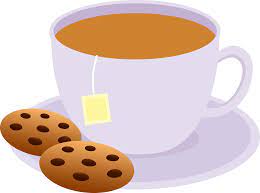 Have you lost someone or something or are you simply just lonely? Then this is for you. It is a chance to chat over a cuppa. All are welcome.It will meet on the 2nd Saturday of each month from 11am at Woosehill Church. Refreshments are provided.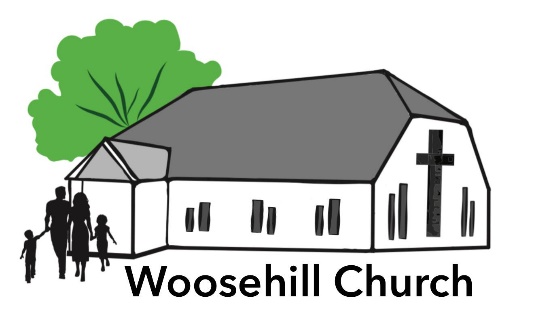                   Chestnut Avenue                               Woosehill              Wokingham                                                                           RG41 3RSSharing God’s Love with the CommunityWe are off Northway, around the corner from Hawthorns School. The church is next to the Scout Hut.So, if you want to join us or just get a bit more information first, please contact Lynn on smithlynn18@gmail.com